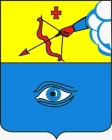 ПОСТАНОВЛЕНИЕ___22.05.2024____                                                                                         № _19/12__ г. ГлазовО проведении городской дискотеки в честь Последнего звонка для выпускников школ города Глазова 25 мая 2024 годаНа основании Федерального закона от 06.10.2003 № 131-ФЗ «Об общих принципах организации местного самоуправления в Российской Федерации», руководствуясь Уставом города Глазова,  ПОСТАНОВЛЯЮ:Провести городское мероприятие – дискотеку «Последний звонок» 25 мая 2024 года (далее – городское мероприятие). Муниципальному бюджетному учреждению культуры «Культурный центр «Россия» организовать проведение городского мероприятия. Местом проведения городского мероприятия определить Парк культуры и отдыха им. М. Горького с 18:00 до 22:00 часов.Рекомендовать Межмуниципальному отделу Министерства внутренних дел России «Глазовский» осуществить обеспечение общественного порядка и общественной безопасности 25 мая 2024 во время проведения городского мероприятия (по согласованию). Настоящее постановление подлежит официальному опубликованию. Контроль за исполнением настоящего постановления возложить на Первого заместителя Главы Администрации города Глазова.Администрация муниципального образования «Городской округ «Город Глазов» Удмуртской Республики»(Администрация города Глазова) «Удмурт Элькунысь«Глазкар»  кар округ»муниципал кылдытэтлэн Администрациез(Глазкарлэн Администрациез)Глава города ГлазоваС.Н. Коновалов